Как помочь ребенку пережить кризис трех лет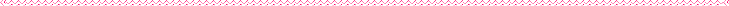 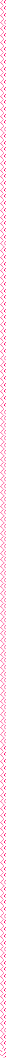 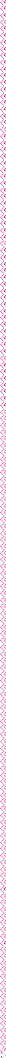 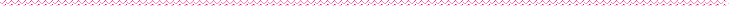 К трем годам родители начинают замечать серьезные изменения в своем ребенке, он становится упрямым, капризным, вздорным. В это время происходит очень важный для	ребенка	психический	процесс:	это	первое	яркое выражение своего «Я», это его попытка самостоятельно отдалиться от матери, научиться многое делать самому и как-то решать свои проблемы. Без психологической сепарации (отделения) от родителей ребенку сложно будет найти себя в этой      жизни,      выработать	механизмы      психологической адаптации и гибкого поведения в различных ситуациях.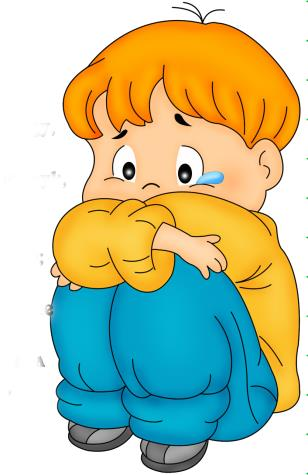 Кризисы развития	– это	относительно короткие периоды в жизни, в течение которых человек заметно меняется, поднимается на новую жизненную ступень, переходы между стабильными периодами.Родители не должны пугаться остроты протекания кризиса, это вовсе не отрицательный	показатель.	Напротив,	яркое	проявление	ребенка	в самоутверждении в новом возрастном качестве говорит о том, что в его психике сложились все возрастные новообразования для дальнейшего развития его личности. И, наоборот, внешняя «бескризисность», создающая иллюзию благополучия, может быть обманчивой, свидетельствовать о том, что в развитии ребенка не произошло соответствующих возрастных изменений.Кризис может начаться уже с 2,5 лет, а закончиться в 3,5-4 года.Симптомы кризиса 3 лет1. Неготивизм - реакция не на содержание предложения взрослых, а на то, что оно идет от взрослых. Стремление сделать наоборот даже вопреки собственному желанию.2. Упрямство. Ребенок настаивает на чем-то не потому, что хочет, а потому , что он этого потребовал, он связан своим первоначальным решением.3. Строптивость. Ребенок отказывается выполнять требование взрослых словно их не слышит.4. Своеволие. Стремится все делать сам. Идет к достижению цели через все преграды.5. Протест –бунт. Ребенок в состоянии войны и конфликта с окружающими. 6. Симптом обесценивания проявляется в том, что ребенок начинаетругаться, дразнить и обзывать родителей.7. Деспотизм. Ребенок заставляет родителей делать все, что он хочет. По отношению к младшим братьям и сестрам деспотизм проявляется как ревность.Таким образом, кризис 3-х лет – это бунт против авторитарного воспитания, это протест ребенка, требующего самостоятельности, переросшего те нормы и формы опеки, которые сложились в раннем детстве.Кризис 3-х лет – прежде всего кризис социальных отношений.Если взрослые реагируют на изменения, происходящие в ребенке, заменяют авторитарный стиль воспитания на партнерское общение с ним, предоставляют ему самостоятельность (в разумных пределах), конфликтов и трудностей общения может и не возникнуть, или они будут иметь временный, преходящий характер.Кризисы необходимы. Они как движущая сила развития, своеобразные ступеньки его, этапы смены ведущей деятельности ребенка.Окончание кризиса 3-х лет знаменует новый этап детства – дошкольное детство. В 3 года ведущей деятельностью становится ролевая игра. Ребенок начинает играть во взрослых и подражать им.Что делать родителям, чтобы помочь ребенку преодолеть кризисПозвольте	ребенку	быть	самостоятельным.	Не	вмешивайтесь	(по возможности) в дела ребенка, если он не просит.Помните, что ребенок как бы испытывает ваш характер, проверяя по несколько раз в день, действительно ли то, что было запрещено утром, запретят и вечером. Проявите твердость.Помните, что ребенок многие слова и поступки повторяет за Вами, поэтому следите за собой.При вспышках гнева упрямства попробуйте отвлечь ребенка на что-нибудь нейтральное.Когда ребенок злится, у него истерика, бесполезно объяснять, что так делать не хорошо, отложите это до тех пор пока малыш успокоится. Пока же можно взять его за руку и увести в спокойное безлюдное место.Используйте игру для сглаживания кризисных вспышек. Обыграть можно многое: кормление, поездку на машине, умывание и т.д.Для благополучного развития ребенка желательно подчеркивать, какой он уже большой, не «сюсюкаться», не стараться все сделать за малыша. Разговаривайте с ним, как с равным, как с человеком, мнение которого вам интересно.Любите своего ребенка и показывайте ему, что он Вам дорог даже заплаканный, упрямый и капризный.Постарайтесь выработать правильную линию своего поведения, станьте более гибкими, расширьте права и обязанности ребенка.